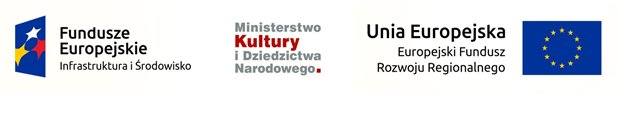 „Akademickie Centrum Designu na rzecz rozwoju dziedzictwa kulturowego i edukacji artystycznej” Umowa o dofinansowanie nr POIS.08.01.00-00-1033/16-00 z dnia 07.04.2017 r. w ramach Działania 8.1 Oś priorytetowa VIII Ochrona Dziedzictwa kulturowego i rozwój zasobów kultury Programu Operacyjnego Infrastruktura i Środowisko 2014 – 2020Załącznik  nr 2Do zapytania ofertowegoSTRONA TYTUŁOWA OFERTYDotyczy: 	postępowania o udzielenie zamówienia publicznego prowadzonego w trybie przetargu nieograniczonego o wartości nie przekraczającej 214 000 euro na „Dostawę drona wraz z osprzętem do filmowania”.Oznaczenie wykonawcy – nazwaNIPAdres (ulica, miejscowość, powiat, województwo)Regon Imię i nazwisko osoby prowadzącej sprawę oraz nr telefonu:Imię i nazwisko: …....................................................................nr telefonu: …....................................................................Nr faksu służbowego, czynnego całą dobę, za pomocą którego zamawiający będzie przysyłał stosowne dokumenty dotyczące przedmiotowego postępowania:Nr fax: …............................................................Kontakt internetowy (strona www., e-mail)Numer konta bankowego na, które należy zwrócić wadium (jeżeli było wymagane i zostało wpłacone w pieniądzu):Nie dotyczyE-mail służbowy osoby prowadzącej sprawę:Numer konta bankowego na, które należy zwrócić wadium (jeżeli było wymagane i zostało wpłacone w pieniądzu):Nie dotyczy……………………………………………………..Miejscowość / DataPodpis(y) osoby(osób) upoważnionej(ych) do podpisania niniejszej oferty w imieniu Wykonawcy(ów)FORMULARZ OFERTOWYFORMULARZ OFERTOWYOFERTA      ________________________ul.  ________________________      ________________________W postępowaniu o udzielenie zamówienia publicznego na „Dostawę drona wraz z akcesoriami i osprzętem”.OFERTA      ________________________ul.  ________________________      ________________________W postępowaniu o udzielenie zamówienia publicznego na „Dostawę drona wraz z akcesoriami i osprzętem”.I.  Deklaracja Wykonawcy.Oferujemy wykonanie przedmiotu zamówienia za cenę ofertową netto ______________ PLN (słownie: _________________________________zł) + należny podatek VAT 23 %,  co łącznie czyni cenę brutto _______________ PLN (słownie: ____________________________________________________________zł);Szczegółowe wyliczenie kwoty Wykonawca wskazuje w formularzu cenowym – załącznik nr 3.I.  Deklaracja Wykonawcy.Oferujemy wykonanie przedmiotu zamówienia za cenę ofertową netto ______________ PLN (słownie: _________________________________zł) + należny podatek VAT 23 %,  co łącznie czyni cenę brutto _______________ PLN (słownie: ____________________________________________________________zł);Szczegółowe wyliczenie kwoty Wykonawca wskazuje w formularzu cenowym – załącznik nr 3.II. Zobowiązujemy się do wykonania zamówienia na następujących warunkach:1. Oferujemy wykonanie przedmiotu zamówienia w terminie określonym w zapytaniu.2. Oferujemy następujące wyposażenie dodatkowe:2. Oświadczam, że jestem mikro/ małym/średnim przedsiębiorstwem:Tak ____________________proszę podać jakim? (mikro/małym/średnim)NieZgodnie z zaleceniem Komisji z dnia 6 maja 2003r. dotyczącym definicji mikroprzedsiębiorstw oraz małych i średnich przedsiębiorstw (Dz.U. L 124 z 20.5.2003, s. 36):Mikroprzedsiębiorstwo: mniej niż 10 pracowników, obrót roczny (kwota przyjętych pieniędzy    w danym okresie) lub bilans (zestawienie aktywów i pasywów firmy) poniżej 2 mln EUR.Małe przedsiębiorstwo: przedsiębiorstwo, które zatrudnia mniej niż 50 osób i którego roczny obrót lub roczna suma bilansowa nie przekracza 10 milionów EURO.Średnie przedsiębiorstwa: przedsiębiorstwa, które nie są mikroprzedsiębiorstwami ani małymi przedsiębiorstwami i które zatrudniają mniej niż 250 osób i których roczny obrót nie przekracza 50 milionów EUR lub roczna suma bilansowa nie przekracza 43 milionów EURO.II. Zobowiązujemy się do wykonania zamówienia na następujących warunkach:1. Oferujemy wykonanie przedmiotu zamówienia w terminie określonym w zapytaniu.2. Oferujemy następujące wyposażenie dodatkowe:2. Oświadczam, że jestem mikro/ małym/średnim przedsiębiorstwem:Tak ____________________proszę podać jakim? (mikro/małym/średnim)NieZgodnie z zaleceniem Komisji z dnia 6 maja 2003r. dotyczącym definicji mikroprzedsiębiorstw oraz małych i średnich przedsiębiorstw (Dz.U. L 124 z 20.5.2003, s. 36):Mikroprzedsiębiorstwo: mniej niż 10 pracowników, obrót roczny (kwota przyjętych pieniędzy    w danym okresie) lub bilans (zestawienie aktywów i pasywów firmy) poniżej 2 mln EUR.Małe przedsiębiorstwo: przedsiębiorstwo, które zatrudnia mniej niż 50 osób i którego roczny obrót lub roczna suma bilansowa nie przekracza 10 milionów EURO.Średnie przedsiębiorstwa: przedsiębiorstwa, które nie są mikroprzedsiębiorstwami ani małymi przedsiębiorstwami i które zatrudniają mniej niż 250 osób i których roczny obrót nie przekracza 50 milionów EUR lub roczna suma bilansowa nie przekracza 43 milionów EURO.III. OŚWIADCZAMY, ŻE:W cenie naszej oferty zostały uwzględnione wszystkie koszty wykonania zamówienia;Zapoznaliśmy się i w pełni oraz bez żadnych zastrzeżeń akceptujemy treść zapytania ofertowego nie wnosimy do niego zastrzeżeń oraz przyjmujemy warunki w nim zawarte;  Uważamy się za związanych niniejszą ofertą na okres podany w specyfikacji istotnych warunków zamówienia;Składamy niniejszą Ofertę w imieniu własnym*/jako Wykonawcy wspólnie ubiegający się o udzielenie zamówienia*. Ponadto oświadczamy, że będziemy odpowiadać solidarnie za wykonanie niniejszego zamówienia*.Oświadczamy, że oferta nie zawiera/zawiera* informacji/-e stanowiących/-e tajemnicę przedsiębiorstwa w rozumieniu przepisów o zwalczaniu nieuczciwej konkurencji. W przypadku braku wskazania jednej z opcji Zamawiający przyjmie, że oferta nie zawiera informacji stanowiących tajemnicę przedsiębiorstwa.  Oświadczamy, że jeżeli w okresie związania ofertą nastąpią jakiekolwiek znaczące zmiany w sytuacji przedstawionej w naszych dokumentach załączonych do oferty, natychmiast poinformujemy o nich Zamawiającego.   W celu realizacji umowy Wykonawca ustanawia swojego przedstawiciela w osobie Zarządzającego Realizacją Umowy: ...................................................... tel. ........................................  Osobą upoważnioną do podpisania umowy jest: .......................................Reklamacje należy składać na numer faksu Wykonawcy: ............................. lub e-mail ……………………Oświadczamy, że jesteśmy świadomi odpowiedzialności karnej związanej ze składaniem fałszywych oświadczeń.                   *należy skreślić niewłaściwy wariantIII. OŚWIADCZAMY, ŻE:W cenie naszej oferty zostały uwzględnione wszystkie koszty wykonania zamówienia;Zapoznaliśmy się i w pełni oraz bez żadnych zastrzeżeń akceptujemy treść zapytania ofertowego nie wnosimy do niego zastrzeżeń oraz przyjmujemy warunki w nim zawarte;  Uważamy się za związanych niniejszą ofertą na okres podany w specyfikacji istotnych warunków zamówienia;Składamy niniejszą Ofertę w imieniu własnym*/jako Wykonawcy wspólnie ubiegający się o udzielenie zamówienia*. Ponadto oświadczamy, że będziemy odpowiadać solidarnie za wykonanie niniejszego zamówienia*.Oświadczamy, że oferta nie zawiera/zawiera* informacji/-e stanowiących/-e tajemnicę przedsiębiorstwa w rozumieniu przepisów o zwalczaniu nieuczciwej konkurencji. W przypadku braku wskazania jednej z opcji Zamawiający przyjmie, że oferta nie zawiera informacji stanowiących tajemnicę przedsiębiorstwa.  Oświadczamy, że jeżeli w okresie związania ofertą nastąpią jakiekolwiek znaczące zmiany w sytuacji przedstawionej w naszych dokumentach załączonych do oferty, natychmiast poinformujemy o nich Zamawiającego.   W celu realizacji umowy Wykonawca ustanawia swojego przedstawiciela w osobie Zarządzającego Realizacją Umowy: ...................................................... tel. ........................................  Osobą upoważnioną do podpisania umowy jest: .......................................Reklamacje należy składać na numer faksu Wykonawcy: ............................. lub e-mail ……………………Oświadczamy, że jesteśmy świadomi odpowiedzialności karnej związanej ze składaniem fałszywych oświadczeń.                   *należy skreślić niewłaściwy wariantIV. Powstanie u Zamawiającego obowiązku podatkowego w VAT – dotyczy wykonawcy spoza terytorium Rzeczpospolitej Polskiej.Oświadczamy, że wybór oferty nie będzie/ będzie* prowadził do powstania u Zamawiającego obowiązku podatkowego w VAT (ustawa z dnia 09.04.2015 r. o zmianie ustawy o podatku od towarów i usług oraz ustawy Prawo zamówień Publicznych). W przypadku powstania u Zamawiającego obowiązku podatkowego w VAT informacja winna wskazywać: nazwę (rodzaj) dostawy, której świadczenie będzie prowadzić do powstania obowiązku podatkowego oraz wartość tej dostawy bez kwoty podatku.Uwaga niezaznaczenie przez wykonawcę powyższej informacji i nie wypełnienie tabeli rozumiane będzie przez zamawiającego jako informacja o tym, że wybór oferty wykonawcy nie będzie prowadzić do powstania u zamawiającego obowiązku podatkowego.       *należy skreślić niewłaściwy wariantIV. Powstanie u Zamawiającego obowiązku podatkowego w VAT – dotyczy wykonawcy spoza terytorium Rzeczpospolitej Polskiej.Oświadczamy, że wybór oferty nie będzie/ będzie* prowadził do powstania u Zamawiającego obowiązku podatkowego w VAT (ustawa z dnia 09.04.2015 r. o zmianie ustawy o podatku od towarów i usług oraz ustawy Prawo zamówień Publicznych). W przypadku powstania u Zamawiającego obowiązku podatkowego w VAT informacja winna wskazywać: nazwę (rodzaj) dostawy, której świadczenie będzie prowadzić do powstania obowiązku podatkowego oraz wartość tej dostawy bez kwoty podatku.Uwaga niezaznaczenie przez wykonawcę powyższej informacji i nie wypełnienie tabeli rozumiane będzie przez zamawiającego jako informacja o tym, że wybór oferty wykonawcy nie będzie prowadzić do powstania u zamawiającego obowiązku podatkowego.       *należy skreślić niewłaściwy wariantVI. SPLIT PAYMENT:1. Wykonawca oświadcza, że wyraża zgodę na dokonywanie przez Zamawiającego płatności w systemie podzielonej płatności tzw. split payment.VI. SPLIT PAYMENT:1. Wykonawca oświadcza, że wyraża zgodę na dokonywanie przez Zamawiającego płatności w systemie podzielonej płatności tzw. split payment.VII. PODWYKONAWCY:Oświadczamy, że zamierzamy powierzyć następujące części zamówienia podwykonawcom i jednocześnie podajemy nazwy (firmy) podwykonawców*:1. Część zamówienia: ....................................................................................................................................2. W przypadku powierzenia części zamówienia podwykonawcy udział % podwykonawcy w całości zamówienia wynosi: ____________% 3. Nazwa (firma) podwykonawcy: .................................................................................................................*Jeżeli wykonawca nie poda tych informacji to Zamawiający przyjmie, że wykonawca nie zamierza powierzać żadnej części zamówienia podwykonawcyVII. PODWYKONAWCY:Oświadczamy, że zamierzamy powierzyć następujące części zamówienia podwykonawcom i jednocześnie podajemy nazwy (firmy) podwykonawców*:1. Część zamówienia: ....................................................................................................................................2. W przypadku powierzenia części zamówienia podwykonawcy udział % podwykonawcy w całości zamówienia wynosi: ____________% 3. Nazwa (firma) podwykonawcy: .................................................................................................................*Jeżeli wykonawca nie poda tych informacji to Zamawiający przyjmie, że wykonawca nie zamierza powierzać żadnej części zamówienia podwykonawcyVIII. OŚWIADCZENIE WYKONAWCY W ZAKRESIE WYPEŁNIENIA OBOWIĄZKÓW INFORMACYJNYCH PRZEWIDZIANYCH W ART. 13 LUB ART. 14 RODOOświadczam, że wypełniłem obowiązki informacyjne przewidziane w art. 13 lub art. 14 RODO1) wobec osób fizycznych, od których dane osobowe bezpośrednio lub pośrednio pozyskałem w celu ubiegania się o udzielenie zamówienia publicznego w niniejszym postępowaniu – DOTYCZY / NIE DOTYCZY*1) rozporządzenie Parlamentu Europejskiego i Rady (UE) 2016/679 z dnia 27 kwietnia 2016 r. w sprawie ochrony osób fizycznych w związku z przetwarzaniem danych osobowych i w sprawie swobodnego przepływu takich danych oraz uchylenia dyrektywy 95/46/WE (ogólne rozporządzenie o ochronie danych) (Dz. Urz. UE L 119 z 04.05.2016, str. 1). * W przypadku gdy wykonawca nie przekazuje danych osobowych innych niż bezpośrednio jego dotyczących lub zachodzi wyłączenie stosowania obowiązku informacyjnego, stosownie do art. 13 ust. 4 lub art. 14 ust. 5 –należy  niepotrzebne skreślićVIII. OŚWIADCZENIE WYKONAWCY W ZAKRESIE WYPEŁNIENIA OBOWIĄZKÓW INFORMACYJNYCH PRZEWIDZIANYCH W ART. 13 LUB ART. 14 RODOOświadczam, że wypełniłem obowiązki informacyjne przewidziane w art. 13 lub art. 14 RODO1) wobec osób fizycznych, od których dane osobowe bezpośrednio lub pośrednio pozyskałem w celu ubiegania się o udzielenie zamówienia publicznego w niniejszym postępowaniu – DOTYCZY / NIE DOTYCZY*1) rozporządzenie Parlamentu Europejskiego i Rady (UE) 2016/679 z dnia 27 kwietnia 2016 r. w sprawie ochrony osób fizycznych w związku z przetwarzaniem danych osobowych i w sprawie swobodnego przepływu takich danych oraz uchylenia dyrektywy 95/46/WE (ogólne rozporządzenie o ochronie danych) (Dz. Urz. UE L 119 z 04.05.2016, str. 1). * W przypadku gdy wykonawca nie przekazuje danych osobowych innych niż bezpośrednio jego dotyczących lub zachodzi wyłączenie stosowania obowiązku informacyjnego, stosownie do art. 13 ust. 4 lub art. 14 ust. 5 –należy  niepotrzebne skreślić……………………………………………………….pieczęć Wykonawcy............................................................................Data i podpis upoważnionego przedstawiciela Wykonawcy